Prezydent Miasta Pruszkowa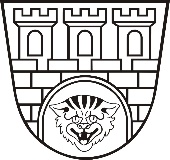 Zarządzenie nr 107/2021Prezydenta Miasta Pruszkowaz dnia 07 maja 2021 roku  w sprawie ogłoszenia otwartego konkursu ofert na realizację zadania publicznego z zakresu wychowania przedszkolnego.Na podstawie art. 30 ust. 1 ustawy z dnia 8 marca 1990 r. o samorządzie gminnym (t.j. Dz. U. z 2020r. poz. 713 ze zm.)  oraz  art. 22 ust. 4 ustawy z dnia 27 października 2017 r. 
o finansowaniu zadań oświatowych (t.j. Dz. U. z 2020 r., poz. 2029 ze zm.) i Uchwały Nr XLIV.463.2018 Rady Miasta Pruszkowa z dnia 3 kwietnia 2018 roku w sprawie określenia regulaminu otwartego konkursu ofert na realizację zadania publicznego z zakresu wychowania przedszkolnego dla niepublicznych przedszkoli, niepublicznych innych form wychowania przedszkolnego oraz oddziałów przedszkolnych w niepublicznych szkołach podstawowych oraz kryteriów wyboru ofert zarządza się, co następuje:§ 11. Ogłasza się otwarty konkurs ofert na realizację zadania publicznego z zakresu wychowania przedszkolnego o nazwie „Zapewnienie możliwości korzystania z wychowania przedszkolnego dla dzieci w wieku 3 - 6  lat zamieszkałych na terenie Miasta Pruszkowa na zasadach określonych w Uchwale Nr XLII.435.2018 Rady Miasta Pruszkowa  z dnia  1 lutego 2018r. 
w sprawie opłaty za korzystanie z wychowania przedszkolnego w przedszkolach publicznych prowadzonych przez Miasto Pruszków”.2. Treść ogłoszenia o otwartym konkursie ofert stanowi załącznik do niniejszego zarządzenia. § 2W celu oceny ofert złożonych w konkursie powołuje się Komisję Konkursową 
w następującym składzie: 1. Marzanna Geisler - przewodnicząca Komisji 2. Anna Darowska-Jaczyńska - członek Komisji, 3. Paulina Chacińska - członek Komisji.§ 3Ogłoszenie o konkursie publikuje się poprzez jego zamieszczenie: 1) na stronie internetowej Miasta Pruszkowa, 2) w Biuletynie Informacji Publicznej, 3) na tablicy ogłoszeń w Urzędzie Miasta Pruszkowa. § 4Wykonanie zarządzenia powierza się Naczelnikowi Wydziału Edukacji Urzędu Miasta Pruszkowa.§ 5Zarządzenie wchodzi w życie z dniem ogłoszenia.Prezydent Miasta Pruszkowa Paweł MakuchZałącznik do ZarządzeniaPrezydenta Miasta Pruszkowa nr 107/2021z dnia 07  maja 2021r.OGŁOSZENIEPrezydent Miasta Pruszkowa ogłasza otwarty konkurs ofert na realizację zadania publicznego z zakresu wychowania przedszkolnego.Rodzaj zadaniaZadanie obejmuje prowadzenie wychowania przedszkolnego dla dzieci 
w niepublicznych przedszkolach oraz punktach przedszkolnych wraz z udzieleniem dotacji, o której mowa w art. 17 ust. 1 oraz art. 21 ust.1 ustawy z dnia 27 października 2017 r. o finansowaniu zadań oświatowych (t.j. Dz. U. z 2020 r. poz. 2029 ze zm.), zwanej dalej u.f.z.o. oraz w uchwale Nr XLII.434.2018 Rady Miasta Pruszkowa z dnia 1 lutego 2018 r. w sprawie zgody na zwiększenie dotacji dla niepublicznych przedszkoli 
i niepublicznych punktów przedszkolnych, które stosują    zasady naboru, odpłatności za korzystanie z wychowania przedszkolnego oraz czasu bezpłatnego nauczania przewidziane dla przedszkoli publicznych prowadzonych przez miasto Pruszków, zmienionej Uchwałą Nr XXXV.354.2021 r. Rady Miasta Pruszkowa z dnia 25 lutego 2021 r.Zadanie obejmuje również prowadzenie wychowania przedszkolnego dla dzieci 
w niepublicznych przedszkolach z oddziałami integracyjnymi, ale nie obejmuje prowadzenia wychowania przedszkolnego dla dzieci w niepublicznych przedszkolach integracyjnych.Celem zadania jest zapewnienie dostępności do wychowania przedszkolnego dzieciom 
w wieku przedszkolnym, będącym mieszkańcami Miasta Pruszkowa, na warunkach takich jak w przedszkolach publicznych, prowadzonych przez Gminę Miasto Pruszków.Wysokość środków publicznych przeznaczonych na realizację zadaniaW wyniku otwartego konkursu ofert Miasto Pruszków zamierza pozyskać 288 wolnych miejsc w przedszkolach niepublicznych i niepublicznych punktach przedszkolnych. Wysokość środków publicznych przeznaczonych na realizację zadania łącznie wynosi:na okres wrzesień- grudzień 2021 r   1 934 107,80.-  złna okres styczeń – sierpień 2022 r  	3 868 215,60.-  złZasady przyznawania dotacji.Dotacja przyznawana jest na podstawie zapisów rozdziału 3 u.f.z.o., Uchwały Nr IX.112.2019  Rady Miasta Pruszkowa z  dnia  27 czerwca 2019 roku w sprawie ustalenia trybu udzielania i rozliczania dotacji dla publicznych i niepublicznych podmiotów oświatowych oraz trybu przeprowadzania kontroli prawidłowości ich pobrania 
i wykorzystywania oraz Uchwały Nr XLII.434.2018 Rady Miasta Pruszkowa z dnia 1 lutego 2018 r. w sprawie zgody na zwiększenie dotacji dla niepublicznych przedszkoli i niepublicznych punktów przedszkolnych, które stosują    zasady naboru, odpłatności za korzystanie z wychowania przedszkolnego oraz czasu bezpłatnego nauczania przewidziane dla przedszkoli publicznych prowadzonych przez miasto Pruszków.O przyznanie dotacji ubiegać się mogą osoby fizyczne i osoby prawne prowadzące przedszkola niepubliczne/punkty przedszkolne na terenie Miasta Pruszkowa, 
z wyłączeniem placówek integracyjnych, wpisane do ewidencji szkół i placówek niepublicznych prowadzonej przez Miasto Pruszków, zmienionej uchwałą Nr XXXV.354.2021 Miasta Pruszkowa z dnia 25 lutego 2021 r. Dotacja jest przyznawana na prowadzenie przedszkola niepublicznego lub punktu przedszkolnego, wyłonionego w otwartym konkursie ofert i może być wykorzystana na wydatki, o których mowa w art. 35 u.f.z.o.Warunkiem ubiegania się o przyznanie dotacji jest złożenie oferty według wzoru stanowiącego załącznik nr 1 do niniejszego ogłoszenia.Dotacja udzielana będzie w częściach, na podstawie informacji miesięcznych 
o faktycznej liczbie uczniów, składanych w terminie określonym w Uchwale Nr IX.112.2019  Rady Miasta Pruszkowa z  dnia  27 czerwca 2019 roku w sprawie ustalenia trybu udzielania i rozliczania dotacji dla publicznych i niepublicznych podmiotów oświatowych oraz trybu przeprowadzania kontroli prawidłowości ich pobrania 
i wykorzystywania.Dotacja przyznana będzie placówce wyłonionej w otwartym konkursie ofert, spełniającej warunki, określone w art. 17  ust. 1 u.f.z.o. w przypadku przedszkoli niepublicznych lub określone w art. 21 ust. 1 u.f.z.o. w przypadku punktów przedszkolnych.Warunkiem ubiegania się o otrzymanie dotacji na realizację zadania publicznego 
w przypadku przedszkoli niepublicznych jest złożenie zobowiązania do przestrzegania warunków, o których mowa w art. 17 ust. 1 u.f.z.o. oraz podanie informacji 
o planowanej liczbie uczniów. Zobowiązanie stanowi Załącznik nr 2 (dla przedszkoli) do oferty. Warunkiem ubiegania się o otrzymanie dotacji na realizację zadania publicznego w przypadku punktów przedszkolnych jest złożenie zobowiązania do przestrzegania warunków, o których mowa w art. 21 ust. 1 u.f.z.o. oraz podanie informacji o planowanej liczbie uczniów. Zobowiązanie stanowi Załącznik nr 3 do oferty. Termin i warunki realizacji zadania Termin realizacji zadania: od 1 września 2021 r. do 31 sierpnia 2022 r. Miejsce realizacji zadania Miasto Pruszków.Łącznie w wyniku otwartego konkursu ofert Gmina Miasto Pruszków zamierza pozyskać 288 miejsc w przedszkolach niepublicznych i punktach przedszkolnych.Podmiot realizujący zadanie objęty otwartym konkursem zobowiązany jest do stosowania następujących zasad:poda informację o planowanej do przyjęcia liczbie uczniów;będzie realizować podstawę programową wychowania przedszkolnego w godz. 8.00 – 13.00 (czas bezpłatnego nauczania dziecka w przedszkolu);w godzinach poza realizacją podstawy programowej placówka może prowadzić zajęcia dodatkowe. Udział dzieci w zajęciach jest dobrowolny:oraz zasad określonych w art. 17 ust. 1 u.f.z.o. w przypadku przedszkoli niepublicznych, 
a w art.21 ust. 1 u.f.z.o. w przypadku punktów niepublicznych oraz w uchwałach: Uchwale Nr XLII.435.2018 Rady Miasta Pruszkowa  z dnia  1 lutego 2018r.w sprawie opłaty za korzystanie z wychowania przedszkolnego w przedszkolach publicznych prowadzonych przez Miasto Pruszków i Uchwale Nr IX.112.2019  Rady Miasta Pruszkowa z  dnia  27 czerwca 2019 roku w sprawie ustalenia trybu udzielania i rozliczania dotacji dla publicznych i niepublicznych podmiotów oświatowych oraz trybu przeprowadzania kontroli prawidłowości ich pobrania 
i wykorzystywania.Wymagania dotyczące przedszkoli niepublicznych:spełni warunki określone w art. 13 ust. 1 ustawy - Prawo oświatowe, z tym że czas bezpłatnego nauczania, wychowania i opieki, o którym mowa w art. 13 ust. 1 pkt 2 ustawy - Prawo oświatowe (tj. Dz.U. z 2020 r. poz. 910, ze zm.), nie może być krótszy niż 5 godzin dziennie;będzie pobierać opłaty za korzystanie z wychowania przedszkolnego nie wyższe niż opłaty ustalone przez Radę Miasta Pruszkowa na podstawie art. 52 ust. 1 pkt 1 u.f.z.o.; będzie prowadzić dokumentację przebiegu nauczania, wychowania i opieki ustaloną dla przedszkoli publicznych, określoną w przepisach wydanych na podstawie art. 47 ustawy  - Prawo oświatowe;zapewni liczbę uczniów w oddziale nieprzekraczającą maksymalnej liczby uczniów 
w oddziale przedszkola publicznego, określoną w przepisach wydanych na podstawie art. 111 ustawy  - Prawo oświatowe;zapewni uczniom pomoc psychologiczno-pedagogiczną zgodnie z przepisami wydanymi na podstawie art. 47 ust. 1 pkt 5 ustawy  - Prawo oświatowe;będzie stosować zasady przyjmowania do przedszkoli na zasadach określonych dla przedszkoli publicznych prowadzonych przez Miasto Pruszków, określone w rozdziale 6 ustawy – Prawo oświatowe oraz Uchwale Nr XXXIII.342.2021 Rady Miasta Pruszkowa z dnia 28 stycznia 2021 r. w sprawie określenia kryteriów rekrutacji do przedszkoli i oddziałów przedszkolnych w szkołach podstawowych prowadzonych przez Gminę Miasto Pruszków, branych pod uwagę na drugim etapie postępowania rekrutacyjnego, określenia liczby punktów za każde z tych kryteriów oraz dokumentów niezbędnych do ich potwierdzania.Wymagania dotyczące punktów przedszkolnych: spełni warunki określone w art. 13 ust. 1 pkt 3 i ust. 2  ustawy - Prawo oświatowe, 
z tym że czas bezpłatnego nauczania, wychowania i opieki, o którym mowa w art. 13 ust. 2 nie może być krótszy niż czas bezpłatnego nauczania, wychowania i ustalony 
w Uchwale Nr XLII.435.2018 Rady Miasta Pruszkowa z dnia 1 lutego 2018 r. w sprawie opłat za korzystanie z wychowania przedszkolnego w przedszkolach publicznych prowadzonych przez Miasto Pruszków;będzie pobierać opłaty za korzystanie z wychowania przedszkolnego nie wyższe niż opłaty ustalone przez Radę Miasta Pruszkowa na podstawie art. 52 ust. 1 pkt 1 u.f.z.o.; będzie stosować zasady przyjmowania do niepublicznych punktów przedszkolnych określone w rozdziale 6 ustawy – Prawo oświatowe oraz Uchwale Nr XXXIII.342.2021 Rady Miasta Pruszkowa z dnia 28 stycznia 2021 r. w sprawie określenia kryteriów rekrutacji do przedszkoli i oddziałów przedszkolnych w szkołach podstawowych prowadzonych przez Gminę Miasto Pruszków, branych pod uwagę na drugim etapie postępowania rekrutacyjnego, określenia liczby punktów za każde z tych kryteriów oraz dokumentów niezbędnych do ich potwierdzania.Tryb i kryteria składania ofert oraz kryteria stosowane przy wyborze ofertOferty należy składać w zamkniętych i  opisanych kopertach: nazwa i adres oferenta, nazwa zadania publicznego wskazanego w ogłoszeniu: „Oferta na realizację zadania publicznego – zapewnienie możliwości korzystania z wychowania przedszkolnego dla dzieci w wieku 3-6 lat zamieszkałych na terenie Miasta Pruszkowa”.Jedna oferta może dotyczyć tylko jednej placówki.W przypadku oferty niespełniającej wymogów formalnych komisja konkursowa może, po przeprowadzeniu weryfikacji formalnej oferty, wezwać oferenta do uzupełnienia braków w wyznaczonym terminie, pod rygorem pozostawienia oferty bez rozpatrzenia.Komisja ocenia oferty merytorycznie według kryteriów wyboru, określonych w Uchwale Nr XLIV.463.2018 Rady Miasta Pruszkowa z  dnia 3 kwietnia 2018 roku 
w sprawie określenia regulaminu otwartego konkursu ofert na realizację zadania publicznego z zakresu wychowania przedszkolnego dla niepublicznych przedszkoli, niepublicznych innych form wychowania przedszkolnego oraz oddziałów przedszkolnych w niepublicznych szkołach podstawowych oraz kryteriów wyboru ofert.Po analizie złożonych ofert, niezwłocznie po zakończeniu prac komisji konkursowej przewodniczący komisji przekaże Prezydentowi Miasta Pruszkowa dokumentację konkursową i przedłoży Prezydentowi Miasta Pruszkowa rekomendację co do wyboru oferty.Komisja może rekomendować kilka przedszkoli, aż do wyczerpania miejsc.Wyboru oferty konkursowej na realizację zadania publicznego z zakresu wychowania przedszkolnego dokona Prezydent Miasta Pruszkowa we współdziałaniu z Komisją Konkursową, biorąc pod uwagę treść złożonych ofert i spełnianie warunków konkursowych.   Od rozstrzygnięcia postępowania konkursowego nie przysługuje odwołanie.Prezydent Miasta Pruszkowa może odstąpić od rozstrzygnięcia otwartego konkursu ofert w przypadku złożenia tylko jednej oferty, której komisja nie wskazała jako rokującej prawidłowe wykonanie zadania. Informacje o tym podaje się do publicznej wiadomości.Prezydent Miasta Pruszkowa zastrzega sobie prawo do przedłużenia terminu składania ofert.Wszystkie oferty zgłoszone do konkursu wraz z załączoną do niej dokumentacją pozostają w aktach urzędu i nie będą zwracane ani w trakcie procesu przyznawania dotacji, ani po jego zakończeniu.Wyniki otwartego konkursu ofert zostaną podane do publicznej wiadomości w Biuletynie Informacji Publicznej Gminy Miasta Pruszków, w siedzibie Urzędu Gminy Miasta Pruszków w miejscu przeznaczonym na zamieszczanie ogłoszeń, na stronie internetowej Gminy Miasta Pruszków.
Wymagana dokumentacjaObligatoryjnie należy złożyć:wypełnioną i podpisaną ofertę realizacji zadania publicznego wraz z załącznikami, według wzoru stanowiącego załącznik nr 1 do ogłoszenia;wydruk z CEIDG lub kopię aktualnego odpisu z Krajowego Rejestru Sądowego, w przypadku gdy organem prowadzącym jest osoba prawna;dokument potwierdzający upoważnienie do działania w imieniu oferenta w przypadku podpisania oferty przez osoby upoważnione przez organ prowadzący.dokument potwierdzający prawo do zajmowania lokalu, w którym ma być realizowane zadanie z podaniem formy dysponowania (akt własności, umowa najmu, umowa użyczenia, porozumienie w sprawie udostępnienia lokalu)Poza wyżej wymienionymi dokumentami oferent może dołączyć zdjęcia pomieszczeń placówki, terenu, w tym placu zabaw, a także informację o miejscach parkingowych przynależnych lokalizacji placówki.Termin składania ofertOferty wraz z załącznikami należy składać w nieprzekraczalnym terminie do dnia 20.05.2021 r. do godz. 16.00 (decyduje data wpływu do Urzędu) w Kancelarii Urzędu Miasta Pruszkowa lub przesłać pocztą lub przesyłką kurierską na adres: Urząd Miasta Pruszkowa ul. Kraszewskiego 14/16, 05-800 Pruszków.Oferty, które wpłyną po wyżej wymienionym terminie nie będą podlegać ocenie.Informacja dotycząca przetwarzania danych osobowych w Urzędzie Miasta PruszkowaRealizując obowiązek informacyjny, zgodnie z art. 13 ust. 1 i 2 rozporządzenia Parlamentu Europejskiego i Rady (UE) 2016/679 z dnia 27 kwietnia 2016 r. w sprawie ochrony osób fizycznych w związku z przetwarzaniem danych osobowych i w sprawie swobodnego przepływu takich danych oraz uchylenia dyrektywy 95/46/WE (ogólne rozporządzenie o ochronie danych) (Dz. Urz. UE L 119 z 04.05.2016, str. 1) informujemy, że:                                                       1). Administratorem Państwa danych osobowych jest  Urząd Miasta Pruszkowa, reprezentowany przez Prezydenta Miasta. 05-800 Pruszków, ul. J.I. Kraszewskiego 14/16 tel. (22) 735-88-88 fax (22) 758-66-50  
e-mail: prezydent@miasto.pruszkow.pl2). W sprawach dotyczących przetwarzania danych osobowych oraz korzystania z praw związanych z ochroną danych osobowych można kontaktować się z Inspektorem Ochrony Danych e-mail: iod@miasto.pruszkow.pl, telefonicznie 22 735 88 87 lub pisemnie pod adresem Urząd Miasta Pruszków, 05-800 Pruszków, ul. J.I Kraszewskiego 14/163). Dane osobowe będziemy przetwarzać w oparciu o przepisy prawa krajowego oraz lokalnego, w celach wskazanych poniżej:
a)  w celu wypełnienia obowiązków prawnych (art. 6 ust. 1 lit. c RODO, w związku z art. 22 ustawy z dnia 27 października 2017 r. o finansowaniu zadań oświatowych (t.j. Dz. U. z 2020 r. poz. 2029 ze zm.);
b)  w celu wykonywania zadań realizowanych w  interesie publicznym lub sprawowania władzy publicznej 
(art. 6 ust. 1 lit. e RODO, w związku z art. 13 ustawy z dnia z dnia 24 kwietnia 2003 r. o działalności pożytku publicznego i o wolontariacie (t.j. Dz. U. z 2020 r. poz. 1057 ze zm.).4). W związku z przetwarzaniem danych w celach o których mowa w pkt. 3, dane osobowe mogą być udostępniane:organom władzy publicznej oraz podmiotom wykonującym zadania publiczne lub działającym na zlecenie organów władzy publicznej, w zakresie i w celach, które wynikają z przepisów powszechnie obowiązującego prawa;osobom wnioskującym o  dostęp do informacji publicznej w trybie ustawy o dostępnie do informacji publicznej, w przypadku w którym nie zachodzi podstawa do ograniczenia dostępu zgodnie z art. 5 Ustawy z dnia 6 września 2001 r. o dostępie do informacji publicznej (t.j Dz. U. z 2020 r. poz. 2176), z zachowaniem zasad wynikających z przepisów o ochronie danych osobowych (anonimizacja danych osobowych).5). Dane osobowe nie będą przekazywane do państwa trzeciego, chyba że wynika to z odrębnych przepisów prawa, nie będą profilowane i nie będą służyły zautomatyzowanemu podejmowaniu decyzji.6).  Dane osobowe będą przechowywane zgodnie z wymogami przepisów archiwalnych, przez okres wskazany w Jednolitym Rzeczowym Wykazie Akt, tj. minimum 10 lat  (Ustawa z dnia 14 lipca 1983 r.o narodowym zasobie archiwalnym i archiwach).7). Osoba, której dane są przetwarzane ma prawo do:Dostępu do swoich danych osobowych - art.15 Rozporządzenia.Sprostowania danych osobowych –art. 16 Rozporządzenia.Żądania od Administratora ograniczenia przetwarzania danych osobowych, z zastrzeżeniem przypadków, o których mowa w art. 18 ust. 2  Rozporządzenia.Prawo do wniesienia skargi do Prezesa Urzędu Ochrony Danych Osobowych (na adres Urzędu Ochrony Danych Osobowych, ul. Stawki 2, 00 - 193 Warszawa), gdy uzna że przetwarzanie danych osobowych narusza przepisy Rozporządzenia.8). Ze względu na fakt, że przetwarzanie danych osobowych jest niezbędne do wypełnienia obowiązku prawnego ciążącego na Administratorze, realizacji zadań wykonywanych w interesie publicznym lub sprawowania władzy publicznej, nie przysługuje Państwu prawo do usunięcia danych osobowych- art. 17 ust.3 lit. b, d lub e; prawo do przenoszenia danych osobowych, o którym mowa w art. 20 Rozporządzenia oraz prawo do sprzeciwu wobec przetwarzania danych osobowych.       Prezydent Miasta Pruszkowa    Paweł Makuch Załącznik nr 1 do ogłoszeniaPruszków, dnia …………..2021r.FORMULARZ OFERTYOFERTA 
REALIZACJI ZADANIA PUBLICZNEGOW ZAKRESIE WYCHOWANIA PRZEDSZKOLNEGOPROWADZONEGO NA TERENIE MIASTA PRUSZKOWA........................................................................................................Data i miejsce złożenia oferty (wypełnia Urząd Miasta Pruszkowa)I. Informacja o oferencieII. Informacja o lokalizacji przedszkola lub punktu przedszkolnego III. Informacja o liczbie miejsc i liczbie uczniów Aktualna liczba oddziałów .....................Aktualna liczba dzieci ............................Liczba miejsc do dyspozycji Miasta Pruszkowa w podziale na lata:IV. Informacja o warunkach lokalowych i wyposażeniu Tytuł prawny do lokalu (właściwe zaznaczyć):    umowa najmu zawarta na okres od .......................do ........................   tytuł własności (wskazać) ......................................................................................   inny (wskazać) .......................................................................................................   rok budowy budynku, w którym mieści się placówka...........................................Opis budynku (właściwe zaznaczyć):  wolnostojący  lokal w budynku wielolokalowymIlość kondygnacji nadziemnychPrzedszkola, punktu przedszkolnego ............................całego budynku......................Dostosowania do potrzeb osób niepełnosprawnych (podać jakie) ................................................................................................................................................................................................................................................................................................................................................................................................................................................................................................................................................................................................................................................................................................................................................................................................................................................................................................................................................................................................................................................................................................................................................................................................................................................................................................................................................................................................................................................................................................Numer i data wydania decyzji o pozwoleniu na użytkowanie........................................................................................................................Numer i data wydania pozytywnej opinii powiatowego inspektora sanitarnego........................................................................................................................Numer i data wydania pozytywnej opinii państwowej straży pożarnej........................................................................................................................Powierzchnia placówki:Użytkowa ........................... m2, w tym sal dydaktycznych: sala nr 1 .......................... m2sala nr 2 .......................... m2sala nr 3 .......................... m2sala nr 4 .......................... m2sala nr 5 .......................... m2sala nr 6 .......................... m2sala nr 7 .......................... m2Opis wyposażenia pomieszczeń …………………………………………………………………………………………….…………………………………………………………………………………………….…………………………………………………………………………………………….…………………………………………………………………………………………….…………………………………………………………………………………………….…………………………………………………………………………………………….…………………………………………………………………………………………….…………………………………………………………………………………………….…………………………………………………………………………………………….…………………………………………………………………………………………….…………………………………………………………………………………………….Pomieszczenia sanitarne:Liczba pomieszczeń sanitarnych dla dzieci ................Liczba umywalek dla dzieci ..................Liczba misek ustępowych dla dzieci................Plac zabaw (właściwe zaznaczyć) Własny o powierzchni .................. m2 Publiczny w odległości ................. m od przedszkola, punktu przedszkolnego Inny (opisać jaki i gdzie).............................................................................................................................................................................................Opis standardu placu zabaw…………………………………………………………………………………………….…………………………………………………………………………………………….…………………………………………………………………………………………….…………………………………………………………………………………………….…………………………………………………………………………………………….V. Informacja o trybie pracy przedszkola, punktu przedszkolnego : Godziny pracy od ....................do.....................Czy przedszkole lub punkt przedszkolny   jest jednozmianowe(y) ...............VI. Informacja o organizacji  żywienia dzieci Forma organizacji żywienia (właściwe zaznaczyć) własna kuchnia catering inne (opis) ………………………….………………………………………….....................................................................................................................................Liczba wydawanych dziennie posiłków ...................................................................Cena za dzienne wyżywienie jednego dziecka (w zł) ...........................Czy opłata za wyżywienie dziecka uzależniona jest od obecności dziecka 
w przedszkolu  …………………….VII. Oferta przedszkola w zakresie zajęć dodatkowych poza podstawą programową.VIII. Informacja o kadrze pedagogicznej przedszkola  lub punktu przedszkolnego. Liczba zatrudnionych nauczycieli według kwalifikacji zawodowych i stopnia awansu zawodowego:2. Liczba osób zatrudnionych jako pomoc nauczyciela ...........3. Formy zatrudnienia nauczycieli:liczba zatrudnionych na umowę o pracę na czas nieokreślony .............liczba zatrudnionych na umowę o pracę na czas określony ..................liczba zatrudnionych na umowę zlecenie / umowę o dzieło...................liczba zatrudnionych w innych formach zatrudnienia (określić jakie) .................................................................................................................……………………………Pruszków, dnia  …………………….                                                         (podpis oferenta)Załacznik Nr 1 do ofertyOŚWIADCZENIAOświadczam, że:wszystkie podane w ofercie oraz załącznikach informacje są zgodne z aktualnym stanem prawnym i faktycznym;zapoznałem/am się z treścią Uchwały Nr XLII.435.2018 Rady Miasta Pruszkowa  
z dnia 1 lutego 2018 r.w sprawie opłaty za korzystanie z wychowania przedszkolnego w przedszkolach publicznych prowadzonych przez miasto Pruszków;zapoznałem/am się z treścią: Uchwały Nr XXXIII.342.2021 Rady Miasta Pruszkowa 
z dnia 28 stycznia 2021 r. w sprawie określenia kryteriów rekrutacji do przedszkoli 
i oddziałów przedszkolnych w szkołach podstawowych prowadzonych przez Gminę Miasto Pruszków, branych pod uwagę na drugim etapie postępowania rekrutacyjnego, określenia liczby punktów za każde z tych kryteriów oraz dokumentów niezbędnych do ich potwierdzania., Uchwały Nr IX.112.2019  Rady Miasta Pruszkowa z  dnia  27 czerwca 2019 roku w sprawie ustalenia trybu udzielania i rozliczania dotacji dla publicznych i niepublicznych podmiotów oświatowych oraz trybu przeprowadzania kontroli prawidłowości ich pobrania i wykorzystywania, uchwały Nr XLII.434.2018 Rady Miasta Pruszkowa z dnia 1 lutego 2018 r. w sprawie zgody na zwiększenie dotacji dla niepublicznych przedszkoli i niepublicznych punktów przedszkolnych, które stosują    zasady naboru, odpłatności za korzystanie z wychowania przedszkolnego oraz czasu bezpłatnego nauczania przewidziane dla przedszkoli publicznych prowadzonych przez miasto Pruszków, zmienionej Uchwałą Nr XXXV.354.2021 Rady Miasta Pruszkowa z dnia 25 lutego 2021 r.znana jest mi informacja, że dotacja otrzymana w wyniku realizacji zadania objętego ofertą jest przeznaczona na dofinansowanie realizacji zadań w zakresie kształcenia, wychowania i opieki, w tym profilaktyki społecznej i może być wykorzystana wyłacznie na pokrycie wydatków wymienionych w art. 35 u.f.z.o.otrzymana w wyniku realizacji zadania objętego ofertą dotacja, musi być rozliczona zgodnie z zapisami Uchwały Nr IX.112.2019  Rady Miasta Pruszkowa z  dnia  27 czerwca 2019 roku w sprawie ustalenia trybu udzielania i rozliczania dotacji dla publicznych i niepublicznych podmiotów oświatowych oraz trybu przeprowadzania kontroli prawidłowości ich pobrania i wykorzystywania. umożliwiam uczniowi uczęszczanie do niepublicznego przedszkola/punktu przedszkolnego do czasu zakończenia przez niego korzystania z wychowania przedszkolnego w przypadku ogłoszenia konkursu na kolejny rok szkolny.nie posiada/posiada* zaległości finansowych wobec Miasta Pruszków;nie posiada/posiada*zaległości finansowych wobec urzędów skarbowych;nie posiada/posiada* zaległości finansowych wobec Zakładu Ubezpieczeń Społecznych.……………………………Pruszków, dnia  …………………….                                                           (podpis oferenta)*niepotrzebne skreślićZałącznik nr 2 do oferty………………………………………………………………………………………ZOBOWIĄZANIE(dotyczy niepublicznego przedszkola)Oferent ………………………………………………………………………………………………....……..………………………………………………………………………………………….. (pełna nazwa organu prowadzącego)oświadcza, że w przypadku uzyskania prawa do dotacji, o której mowa w art. 17. ust.1  ustawy z dnia 27 października 2017 r. o finansowaniu zadań oświatowych (t.j.Dz. U. z 2020.2029 ze zm.) zobowiązuje się do:  1) spełnienia warunków określonych w art. 13 ust. 1 ustawy – Prawo oświatowe, a czas  bezpłatnego nauczania, wychowania i opieki, o którym mowa w art. 13 ust. 1 pkt 2, w  prowadzonym przez oferenta przedszkolu  nie  będzie krótszy, niż czas bezpłatnego nauczania, wychowania i opieki ustalony przez Radę Miasta Pruszkowa dla przedszkoli, prowadzonych przez Miasto Pruszków; 2) pobierania opłaty za korzystanie z wychowania przedszkolnego nie wyższej, niż 
opłaty ustalone przez Radę Miasta Pruszkowa na podstawie art. 52 ust. 1 pkt. 1 ustawy z dnia 27 października 2017 r. o finansowaniu zadań oświatowych; 3) prowadzenia  dokumentacji przebiegu nauczania, wychowania i opieki ustalonej dla przedszkoli publicznych; 4) zapewnienia liczby uczniów w oddziale przedszkolnym nieprzekraczającej maksymalnej  liczby  uczniów w oddziale przedszkola publicznego, określonej w przepisach wydanych na podstawie art. 111 ustawy – Prawo oświatowe; 5) zapewnienia uczniom pomocy psychologiczno-pedagogicznej zgodnie z przepisami wydanymi  na podstawie art. 47 ust. 1 pkt 5 ustawy – Prawo oświatowe; 6) stosowania zasad przyjmowania do niepublicznych przedszkoli, określonych w 
rozdziale 6 ustawy – Prawo oświatowe oraz uchwale Rady Miasta Pruszkowa w sprawie określenia kryteriów rekrutacji do przedszkoli i oddziałów przedszkolnych w szkołach podstawowych prowadzonych przez Gminę Miasto Pruszków, branych pod uwagę na drugim etapie postępowania rekrutacyjnego, określenia liczby punktów za każde z tych kryteriów oraz dokumentów niezbędnych do ich potwierdzania;7) stosowania zasad przyjętych w Uchwale Nr IX.112.2019  Rady Miasta Pruszkowa z  dnia  27 czerwca 2019 roku w sprawie ustalenia trybu udzielania i rozliczania dotacji dla publicznych i niepublicznych podmiotów oświatowych oraz trybu przeprowadzania kontroli prawidłowości ich pobrania i wykorzystywania.8) realizowania podstawy programowej wychowania przedszkolnego w godz. 8.00 – 13.00 (czas bezpłatnego nauczania dziecka w przedszkolu);9) prowadzenia zajęć dodatkowych w godzinach poza realizacją podstawy programowej.									……………………………Pruszków, dnia  …………………….                                                           (podpis oferenta)Dane oferenta:							Załącznik nr 3 do oferty………………………………………………………………………………………ZOBOWIĄZANIE(dotyczy niepublicznego punktu przedszkolnego)Oferent ………………………………………………………………………………………………....……..………………………………………………………………………………………….. (pełna nazwa organu prowadzącego)oświadcza, że w przypadku uzyskania prawa do dotacji, o której mowa w art. 21. ust.1  ustawy z dnia 27 października 2017 r. o finansowaniu zadań oświatowych (t.j. Dz. U. z 2020.2029 ze zm.)  zobowiązuje się do:  1) spełnienia warunków określonych w art. 13 ust. 1 pkt. 3 i ust. 2 ustawy – Prawo oświatowe, a czas  bezpłatnego nauczania, wychowania i opieki, o którym mowa w art. 13 ust. 1 pkt 2, 
w  prowadzonym przez oferenta punkcie przedszkolnym  nie  będzie krótszy, niż czas  bezpłatnego nauczania, wychowania i opieki ustalony przez Radę Miasta Pruszkowa dla przedszkoli prowadzonych przez Miasto Pruszków; 2) pobierania opłaty za korzystanie z wychowania przedszkolnego nie wyższej, niż opłaty ustalone przez Radę Miasta Pruszkowa na podstawie art. 52 ust. 1 pkt. 1 ustawy z dnia 27 października 2017 r. o finansowaniu zadań oświatowych; 3) stosowania zasad przyjmowania do niepublicznych przedszkoli, określonych w rozdziale 6 ustawy – Prawo oświatowe oraz uchwale Rady Miasta Pruszkowa w sprawie określenia kryteriów rekrutacji do przedszkoli i oddziałów przedszkolnych w szkołach podstawowych prowadzonych przez Gminę Miasto Pruszków, branych pod uwagę na drugim etapie postępowania rekrutacyjnego, określenia liczby punktów za każde z tych kryteriów oraz dokumentów niezbędnych do ich potwierdzania4) stosowania zasad przyjętych w Uchwale Nr IX.112.2019  Rady Miasta Pruszkowa z  dnia  27 czerwca 2019 roku w sprawie ustalenia trybu udzielania i rozliczania dotacji dla publicznych i niepublicznych podmiotów oświatowych oraz trybu przeprowadzania kontroli prawidłowości ich pobrania i wykorzystywania.5) realizowania podstawy programowej wychowania przedszkolnego w godz. 8.00 – 13.00 (czas bezpłatnego nauczania dziecka w przedszkolu);6) prowadzenia zajęć dodatkowych w godzinach poza realizacją podstawy programowej.									……………………………Pruszków, dnia  …………………….                                                             (podpis oferenta)										                                                                                           1.Nazwa oferenta (organu prowadzącego)2.Adres oferenta (organu prowadzącego)3.Adres poczty elektronicznej 
i nr telefonu, www4.Imię i nazwisko oferenta5.Nazwiska i imiona osób upoważnionych do reprezentowania oferenta6.Osoba upoważniona do składania wyjaśnień dotyczących ofert (imię i nazwisko oraz nr telefonu)7.Nr rachunku bankowego1.Nazwa przedszkola lub punktu przedszkolnego 2.Numer zaświadczenia o  wpisie do ewidencji szkół i placówek niepublicznych Miasta Pruszkowa3.Siedziba przedszkola lub punktu przedszkolnego (ulica, nr domu,  nr lokalu), zgodna z wpisem do ewidencji4.Dyrektor placówkiRok szkolnyLiczba dzieci                     Liczba dzieci                     Liczba dzieci                     Liczba dzieci                     RazemRok szkolny3 - latki4- latki5 - latki6 - latkiRazem2021/2022kontynuacje2021/2022nowe miejscaRazemRodzaje zajęć dodatkowychTygodniowa liczba zajęć dodatkowych dla jednego dzieckaKwalifikacjeLiczba osóbLiczba etatówdyplom ukończenia studiów magisterskich z przygotowaniem pedagogicznymdyplom ukończenia studiów magisterskich bez przygotowania pedagogicznegodyplom ukończenia kolegium nauczycielskiegodyplom ukończenia nauczycielskiego kolegium języków obcychinne wykształcenieStopień awansuLiczba osóbLiczba etatówstażystakontraktowymianowanydyplomowanyBez stopnia awansu zawodowego